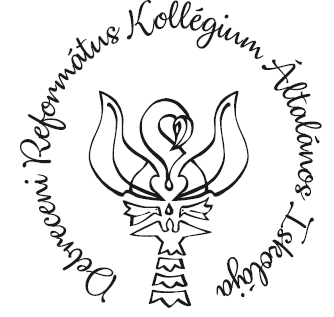 Debreceni Református Kollégium Általános Iskolája4026 Debrecen, Péterfia u. 1-7.Telefon: 36 52 614 893, e-mail: debrecen.kollegium.iskola@reformatus.hu, honlap: www.drkai.reformatus.huJELENTKEZÉSI LAPGyermek neve:  …………………………………………………………………………………( A személyes adatokat kérjük a születési anyakönyvi kivonattal egyezően kitölteni.)Oktatási azonosítószám: ……..…………………………………………………………………( Az óvodától lehet megtudni.)Születési helye, ideje:  …………………………………………………………………………..Édesanyja (születéskori) neve: …………..……………………………………………………...Foglalkozása:  …………………………………………………………………………………..Munkahelye:  …………………………………………………………………………………...Édesapja neve:  …………………………………………………………………………………Foglalkozása: …………………………………………………………………………………...Munkahelye:  …………………………………………………………………………………..Állandó lakóhely (levelezési) cím, ir.szám:  ………..…………………………………............(Lakcím kártyával megegyezően.)…………………………………………………………………………………………………..Telefonszám(ok):  ………………………………………………………………………………Gyermek vallása:  ……………………     Keresztelésének éve:  ……………………………..Gyülekezete:  …………………………………………………………………………………..Lelkipásztora:  …………………………………………………………………………………Testvére jár-e a Református Kollégium valamelyik intézményébe?           igen       nem   Testvéreinek száma, neve, életkora:  ……………………………………………………………………………………………………………………………………………………………Családi helyzete:   teljes család - elvált - nevelőanya, -apa - árva - félárva Elvált szülők esetén a gyermek ………………………………………………..val él.Óvoda neve:  …………………………………………………………………………………Hány évig járt óvodába?  ………….Iskolaválasztásuk indoka:      …………………………                                   …………………………   	             szülő aláírása                                                        szülő aláírásaA jelentkezési lap benyújtási határideje és a lelkészi ajánlások beérkezési határideje:2023. január 16. (hétfő)) A felvételi elbíráláshoz benyújtandó:	1. Jelentkezési lap	2. Lelkészi ajánlás	3. Felbélyegzett, saját névre megcímzett üres boríték (lehetőség szerint elsőbbségi    posta kész)Tájékoztató a szülőknek, közben játékos ismerkedés a leendő első osztályos gyerekekkel:2023. január 20. (péntek).ADATKEZELÉSI HOZZÁJÁRULÓ NYILATKOZATAlulírott…………………………………szülő/törvényes képviselő hozzájárulok, hogy a jelentkezési lapon szereplő adataimat/gyermekem adatait a jelentkezési lapon feltüntetett köznevelési intézmény kezelje a jelentkezés elbírálása céljából.	szülő/törvényes képviselő aláírása 	szülő/törvényes képviselő aláírása